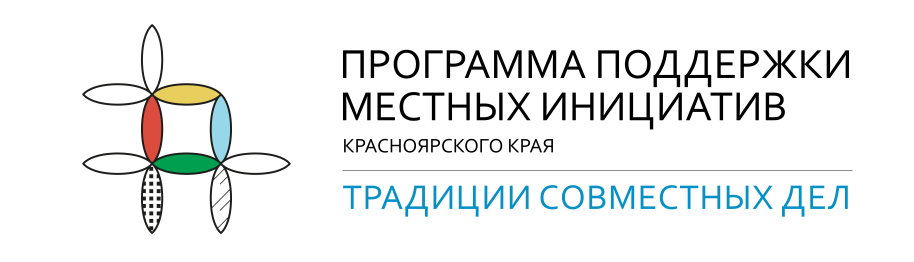 Информирование об итогах реализации инициативного проектаОтчетПодписи:Информационный повод                          Дорогие жители  Крутоярского сельсовета!         Рады сообщить, что инициативный проект «Приобретение трактора и навесного оборудования к нему для благоустройства территории» в рамках Программы поддержки местных инициатив успешно реализован!         Совместными усилиями мы смогли приобрести трактор и навесное оборудование к нему (челюстной погрузчик и роторная косилка) и решить проблему благоустройства территории.1914,980 тыс.руб. - общая стоимость реализации инициативного проекта, из них:57,450 тыс.руб. – средства населения;261,781 тыс.руб. – средства юридического лица СПК «Андроновский»;95,749 тыс.руб. – средства местного бюджета;1500,00 тыс. руб. – краевая субсидия. Благодарим за участие в реализации проекта: жителей и депутатов Крутоярского сельсовета, Сельскохозяйственный производственный кооператив «Андроновский», дошкольную группу «Солнышко» МБОУ «Крутоярская СОШ», Крутоярский сельский дом культуры.Муниципальный округ/ район Красноярского краяУжурский районПоселениеКрутоярский сельсоветНаселенный пунктс. КрутоярНаименование инициативного проекта«Приобретение трактора и навесного оборудования к нему для благоустройства территории»Описание проблемы, которую решил  инициативный проектНа территории Крутоярского сельсовета основной проблемой благоустройства является уборка территории, в летнем время это кошение сорной растительности, недопущение образования сухой травы, что не безопасно для жителей, проживающих на ее территории. В весеннее время борьба с талыми водами, в зимнее время уборка тротуаров, дорог, общественных территорий от снега.Дата и номер протокола проведения итогового собрания по выбору инициативного проектаПротокол итогового собрания граждан по выдвижению инициативного проекта на конкурсный отбор для получения финансовой поддержки из бюджета Красноярского края от 24.12.2021г.Нормативно-правовой акт, являющийся основанием для реализации инициативного проекта и выделения иного межбюджетного трансфертаПостановление Правительства Красноярского края №213-п от 28.03.2022 «Об утверждении распределения иных межбюджетных трансфертов бюджетам МО Красноярского края на осуществление расходов, направленных на реализацию мероприятий по поддержке местных инициатив, на 2022 год»Общая стоимость реализации инициативного проекта, в том числе:1914980,00Средства населения 57450,00Средства юридических лиц, ИП261781,00Средства местного бюджета95749,00Иной межбюджетный трансфертПеречень муниципальных контрактов, заключенных в рамках проекта (дата, номер, подрядчик/поставщик) Муниципальный контракт № 2 от 06.06.2022г. на приобретение трактора и навесного оборудования к нему для благоустройства территории. Дополнительное соглашение № 1 от 16.06.2022г. к муниципальному контракту № 2 на приобретение трактора и навесного оборудования к нему для благоустройства территории.Дата завершения реализации проекта13.07.2022г.Краткое описание реализации инициативного проекта (выполненные работы по контракту, трудовое и имущественное участие населения и юридических лиц)Глава Крутоярского сельсоветаУжурского района _______________ /          Можина Елена Викторовна       (подпись)                               МППредседатель инициативной группы_______________       Трофимов Владимир Евгеньевич     (подпись)                                       